1. Comunicazioni della f.i.g.c.	8932. Comunicazioni della lega nazionale dilettanti	8932.1 Comunicati Ufficiali L.N.D.	8932.2 Circolari Ufficiali L.N.D.	8933. Comunicazioni del Comitato Regionale Lombardia	8943.2.4 esito sorteggi 3° turno play off seconda categoria	8944. Comunicazioni per l’attività del Settore Giovanile Scolastico del C.R.L.	8974.1 Attività S.G.S. di competenza L.N.D.	8974.1.1 APPROVAZIONE Tornei – Settore Giovanile Scolastico	8974.2 Attività di competenza s.g.s.	8974.2.1 Pubblicazione circolare UFFICIALE	8974.2.2 SCUOLE CALCIO RICONOSCIUTE	8974.2.3 specifica inerente “club non classificati”	8985. Notizie DELLA DELEGAZIONE DI MONZA	8995.1 SOCIETA’ INADEMPIENTI INVIO RAPPORTI ATTIVITA’ DI BASE - ESORDIENTI	8995.2 RITIRO PALLONI C5	8995.3 CHIUSURA DELEGAZIONE	8995.4 SPAREGGIO ALLIEVI UNDER 17 GIRONE A	8995.5 FASI FINALI UNDER 19, UNDER 17, UNDER 16, UNDER 15 E UNDER 14	9005.6 SPAREGGIO ALLIEVI UNDER 16 GIRONE E	9015.7 RITIRO DOCUMENTI	9026. Notizie su Attività Agonistica	9037. Giustizia di Secondo Grado Territoriale	9167.1 Corte sportiva di appello territoriale del crl	9167.2 Tribunale Federale Territoriale del CRL	9168. Rettifiche	9168.1 RETTIFICHE	9169. Legenda	917Legenda Simboli Giustizia Sportiva	9171. Comunicazioni della f.i.g.c. Nessuna comunicazione2. Comunicazioni della lega nazionale dilettanti 2.1 Comunicati Ufficiali L.N.D.Di seguito si pubblicano:C.U. n. 304: “Coppa Italia Dilettanti - fase nazionale - semifinale - ritorno” https://www.lnd.it/it/comunicati-e-circolari/comunicati-ufficiali/stagione-sportiva-2022-2023/10650-comunicato-ufficiale-n-304-coppa-italia-dilettanti-fase-nazionale-semifinale-ritorno/file C.U. n. 307: “” https://www.lnd.it/it/comunicati-e-circolari/comunicati-ufficiali/stagione-sportiva-2022-2023/10668-comunicato-ufficiale-n-307-cu-n-157-a-figc-modifica-art-9-regolamento-s-g-s/file C.U. n. 309: “” https://www.lnd.it/it/comunicati-e-circolari/comunicati-ufficiali/stagione-sportiva-2022-2023/10677-comunicato-ufficiale-n-309-coppa-italia-dilettanti-fase-nazionale-semifinale-ritorno/file 2.2 Circolari Ufficiali L.N.D.Di seguito si pubblicano:Circolare n. 79: “”https://www.lnd.it/it/comunicati-e-circolari/circolari/circolari-2022-23/10655-circolare-n-79-circolare-4-2023-centro-studi-tributari-lnd/file Circolare n. 80: “https://www.lnd.it/it/comunicati-e-circolari/circolari/circolari-2022-23/10662-circolare-n-80-decisioni-del-tribunale-nazionale-antidoping-1/file Circolare n. 81: “https://www.lnd.it/it/comunicati-e-circolari/circolari/circolari-2022-23/10673-circolare-n-81-decisioni-del-tribunale-nazionale-antidoping-1/file 3. Comunicazioni del Comitato Regionale Lombardia3.2.4 esito sorteggi 3° turno play off seconda categoriaAll’esito del sorteggio effettuato in data 18 Aprile 2023 presso il CRL si determina quanto segue:GIRONI del TERZO TURNO PLAY OFFGIRONE A:1A   	Vincente PLAY OFF Girone M – Delegazione LODI2A	Vincente PLAY OFF Girone B – Delegazione BERGAMO3A	Vincente PLAY OFF Girone T – Delegazione PAVIAGIRONE B:1B	Vincente PLAY OFF Girone G – Delegazione COMO2B	Vincente PLAY OFF Girone E – Delegazione BRESCIA3B	Vincente PLAY OFF Girone I – Delegazione CREMONAGIRONE C:1C	Vincente PLAY OFF Girone A – Delegazione BERGAMO2C	Vincente PLAY OFF Girone X – Delegazione VARESE3C	Vincente PLAY OFF Girone D – Delegazione BRESCIAGIRONE D:1D	Vincente PLAY OFF Girone Z – Delegazione VARESE2D	Vincente PLAY OFF Girone F – Delegazione BRESCIA3D	Vincente PLAY OFF Girone K – Delegazione LECCOGIRONE E:1E   	Vincente PLAY OFF Girone J – Delegazione CREMONA2E	Vincente PLAY OFF Girone C – Delegazione BERGAMO3E	Vincente PLAY OFF Girone H – Delegazione COMOGIRONE F:1F	Vincente PLAY OFF Girone N – Delegazione LODI2F	Vincente PLAY OFF Girone V – Delegazione SONDRIO3F	Vincente PLAY OFF Girone O – Delegazione MANTOVAGIRONE G:1G	Vincente PLAY OFF Girone U – Delegazione PAVIA2G	Vincente PLAY OFF Girone Q – Delegazione MILANO3G	Vincente PLAY OFF Girone P – Delegazione MILANOGIRONE H:1H	Vincente PLAY OFF Girone L – Delegazione Distrettuale di LEGNANO2H	Vincente PLAY OFF Girone R – Delegazione MONZA BRIANZA3H	Vincente PLAY OFF Girone S – Delegazione MONZA BRIANZAPROGRAMMA delle GARE del TERZO TURNO PLAY OFF1a Giornata – Domenica 28 Maggio 2023GIRONE A 		1A	vs 	2A		(RIPOSA 3A)GIRONE B 		1B	vs 	2B		(RIPOSA 3B)GIRONE C 		1C	vs 	2C		(RIPOSA 3C)GIRONE D 		1D	vs 	2D		(RIPOSA 3D)GIRONE E 		1E	vs 	2E		(RIPOSA 3E)GIRONE F 		1F	vs 	2F		(RIPOSA 3F)GIRONE G 		1G	vs 	2G		(RIPOSA 3G)GIRONE H 		1H	vs 	2H		(RIPOSA 3H)GIRONE I 		1E	vs 	2E		(RIPOSA 3E)GIRONE F 		1F	vs 	2F		(RIPOSA 3F)GIRONE G 		1G	vs 	2G		(RIPOSA 3G)GIRONE H 		1H	vs 	2H		(RIPOSA 3H)2a Giornata – Domenica 4 Giugno 2023GIRONE A 		3A	vs 	perdente gara 1 (RIPOSA vincente gara 1)GIRONE B 		3B	vs 	perdente gara 1 (RIPOSA vincente gara 1)GIRONE C 		3C	vs 	perdente gara 1 (RIPOSA vincente gara 1)GIRONE D 		3D	vs 	perdente gara 1 (RIPOSA vincente gara 1)GIRONE E 		3E	vs 	perdente gara 1 (RIPOSA vincente gara 1)GIRONE F 		3F	vs 	perdente gara 1 (RIPOSA vincente gara 1)GIRONE G 		3G	vs 	perdente gara 1 (RIPOSA vincente gara 1)GIRONE H 		3H	vs 	perdente gara 1 (RIPOSA vincente gara 1)(si gioca in casa della perdente qualora la stessa abbia disputato fuori casa la gara 1)(3 – 1 in caso di pareggio nella 01a giornata)3a Giornata – Domenica 11 Giugno 2023GIRONE A 		3A	vs 	vincente gara 1 (RIPOSA perdente gara 1)GIRONE B 		3B	vs 	vincente gara 1 (RIPOSA perdente gara 1)GIRONE C 		3C	vs 	vincente gara 1 (RIPOSA perdente gara 1)GIRONE D 		3D	vs 	vincente gara 1 (RIPOSA perdente gara 1)GIRONE E 		3E	vs 	vincente gara 1 (RIPOSA perdente gara 1)GIRONE F 		3F	vs 	vincente gara 1 (RIPOSA perdente gara 1)GIRONE G 		3G	vs 	vincente gara 1 (RIPOSA perdente gara 1)GIRONE H 		3H	vs 	vincente gara 1 (RIPOSA perdente gara 1)(si gioca in casa della squadra che non ha ancora disputato la gara in casa)4. Comunicazioni per l’attività del Settore Giovanile Scolastico del C.R.L.4.1 Attività S.G.S. di competenza L.N.D.4.1.1 APPROVAZIONE Tornei – Settore Giovanile ScolasticoSi comunica l’avvenuta APPROVAZIONE dei seguenti tornei:4.2 Attività di competenza s.g.s.4.2.1 Pubblicazione circolare UFFICIALEIn allegato al presente C.U. si pubblica CIRCOLARE SGS n° 38 FIGC Lombardia contenente le news relative al SGS FIGC Lombardia.4.2.2 SCUOLE CALCIO RICONOSCIUTELe seguenti Società “ Scuola Calcio Riconosciuta” sono pregate di prendere appuntamento telefonico con la Delegazione, per il ritiro dei medaglioni di riconoscimento da apporre sulle apposite targhe .4.2.3 specifica inerente “club non classificati”In riferimento a quanto comunicato mediante pubblicazione del C.U. N° 29 del 23 agosto 2022 si ricorda alle Società quanto segue:“Tutte le Società che svolgono attività giovanile nella Federazione Italiana Giuoco Calcio, anche se in una sola delle categorie giovanili (piccoli amici, primi calci, pulcini, esordienti, giovanissimi ed allievi), devono presentare al Coordinatore Federale Regionale SGS territorialmente competente per il tramite della Delegazione della LND territorialmente competente, o direttamente attraverso il Censimento online del Settore Giovanile, il modulo di presentazione della Società, da allegare alla domanda di partecipazione/iscrizione all’attività ufficiale locale, secondo le modalità di trasmissione previste territorialmente, e comunque entro e non oltre il 31 ottobre 2022.”A tal proposito, si è provveduto ad organizzare la riunione di presentazione delle attività della stagione sportiva in corso e la pubblicazione della relativa news in data 14 settembre 2022; all’interno degli allegati è stato richiamato il C.U. N° 29 del 23 agosto 2022.Si riportano, di seguito, i passaggi compiuti dal SGS FIGC Lombardia al fine di informare debitamente le Società:– 19.9.2022: riunione informativa sul Sistema di Qualità dei Club Giovanili. Nell'incontro è stata presentata la nuova organizzazione con rimando alle indicazioni del C.U. N° 29 del 23 agosto 2022;– 12.10.2022: pubblicazione news riguardante i club Giovanili di 3° livello e le modalità di compilazione del Censimento online con il link del Portale Servizi ed il vademecum;– 29.10.2022: pubblicazione del C.U. n. 81 in cui è stata concessa la proroga per la compilazione del Censimento online al 31.12.2022;– 02.11.2022: pubblicazione news con il C.U. N°82 con le modalità di compilazione del Censimento online ed il rimando al C.U. N°1 del 01 luglio 2022.Alla luce delle suddette comunicazioni e a seguito di una verifica, il giorno 06 aprile 2023, si è provveduto alla pubblicazione degli elenchi dei Club “non classificati, 1° livello, e richiedenti 2° e 3° livello”.Il Settore Giovanile e Scolastico in accordo con il Comitato Regionale Lombardia L.N.D. comunica quindi che le Società che non hanno seguito le indicazioni, per motivazioni tecniche, compaiono nell'elenco “non classificate”.Al fine di non incorrere in preclusioni, così come riportato nel C.U. N° 29 del 23.8.2022, si richiede alle Società, di provvedere, nel più breve tempo possibile, a quanto richiesto.5. Notizie DELLA DELEGAZIONE DI MONZA5.1 SOCIETA’ INADEMPIENTI INVIO RAPPORTI ATTIVITA’ DI BASE - ESORDIENTILe seguenti Società non hanno inviato il referto delle gare esordienti di proprio competenza del week-end 1/2 aprile:i referti andranno spediti a adb.monza@lnd.it entro il mercoledì successivo alla gara mettendo come oggetto es. ESORDIENTI-GIRONE 7-SQUADRA1-SQUADRA2-10/10/2022, creando un pdf UNICO composto da referto e distinte. Ogni Società dovrà quindi fare una e-mail per ogni partita disputata, non una mail con in allegato tutte le partite disputate.Constatato il mancato invio dei rapporti gara, la Delegazione si organizzerà per le settimane successive, al ripristino delle sanzioni verso le Società che non inviano regolare rapporto o comunicazione di rinvio gara.5.2 RITIRO PALLONI C5Le seguenti Società partecipanti ai campionati regionali CALCIO a 5 sono pregate di accordarsi telefonicamente o a mezzo Mail con gli uffici della Delegazione di Monza per il ritiro di n° 2 Palloni, messi a disposizione dal Responsabile Regionale sig. Girardi Oscar5.3 CHIUSURA DELEGAZIONELa Delegazione resterà chiusa il giorno 24 aprile. Il Comunicato Ufficiale n° 42 sarà pubblicato venerdì 28 aprile. 5.4 SPAREGGIO ALLIEVI UNDER 17 GIRONE ALa gara BIASSONO – LA DOMINANTE valida per la vittoria del girone A Allievi u17, sarà disputata ad Arcore, via Monte Rosa, campo in erba artificiale, domenica 23/04 alle ore 15:00.Le Società dovranno dare entrambe assisitenza all’ Arbitro, fornire 3 palloni ciascuna e avere 2 mute di maglie a disposizione.Si rammenta che qualora al termine dei tempi regolamentari il risultato fosse di parità, per determinare la squadra vincente, l’arbitro procederà alla disputa di 2 tempi supplementari di 10 minuti cadauno ed in caso di ulteriore parità a far eseguire i calci di rigore secondo le modalità previste dalla Regola 14 del “Regolamento del Giuoco del Calcio e Decisioni Ufficiali”.5.5 FASI FINALI UNDER 19, UNDER 17, UNDER 16, UNDER 15 E UNDER 14Si pubblica il regolamento delle fasi finali dei campionati in oggetto.Per tutte le categorie le sole ammonizioni saranno azzerate rispetto a quelle accumulate durante il campionato, la squalifica per recidiva scatterà alla seconda ammonizione.JUNIORESin caso di parità di punteggio  e differenza gol al termine della gara di ritorno si procederà per l’assegnazione del titolo direttamente  alla disputa dei calci di rigore in base alle norme vigenti .TRIANGOLARI ALLIEVI E GIOVANISSIMIIn caso di parità al termine dei tempi regolamentari verranno fatti effettuare i Calci di Rigore come da regolamento  delle norme F.I.G.C   .Punti assegnati:    3 in caso di vittoria al termine dei tempi regolamentari , 2 in caso di vittoria  ai calci di rigore  , 1 in caso di sconfitta ai calci di rigore   0  per la sconfitta al termine dei tempi regolamentariUNDER 17REGOLAMENTO FASE FINALEPer stabilire la graduatoria finale in caso di squadre a parità di punti si terrà conto nell’ordine:a)	Scontro direttob)	Miglior differenza reti negli incontri diretti fra le squadre a parità di punti c)	Differenza reti sul totale degli incontri disputati nel girone finaled)	Maggior numero di reti segnate sul totale degli incontri disputati nel girone finalee)	Graduatoria coppa disciplinaUNDER 16REGOLAMENTO FASE FINALEPer stabilire la graduatoria finale in caso di squadre a parità di punti si terrà conto nell’ordine:a)	Scontro direttob)	Miglior differenza reti negli incontri diretti fra le squadre a parità di punti c)	Differenza reti sul totale degli incontri disputati nel girone finaled)	Maggior numero di reti segnate sul totale degli incontri disputati nel girone finalee)	Graduatoria coppa disciplinaUNDER 15REGOLAMENTO FASE FINALEPer stabilire la graduatoria finale in caso di squadre a parità di punti si terrà conto nell’ordine:a)	Scontro direttob)	Miglior differenza reti negli incontri diretti fra le squadre a parità di punti c)	Differenza reti sul totale degli incontri disputati nel girone finaled)	Maggior numero di reti segnate sul totale degli incontri disputati nel girone finalee)	Graduatoria coppa disciplinaUNDER 14REGOLAMENTO FASE FINALEPer stabilire la graduatoria finale in caso di squadre a parità di punti si terrà conto nell’ordine:a)	Scontro direttob)	Miglior differenza reti negli incontri diretti fra le squadre a parità di punti c)	Differenza reti sul totale degli incontri disputati nel girone finaled)	Maggior numero di reti segnate sul totale degli incontri disputati nel girone finalee)	Graduatoria coppa disciplina5.6 SPAREGGIO ALLIEVI UNDER 16 GIRONE ELa gara POLISPORTIVA DI NOVA – JUVENILIA valida per la vittoria del girone E Allievi u16, sarà disputata a Briosco, via Magellano, campo in erba artificiale, domenica 30/04 alle ore 10:00.Le Società dovranno dare entrambe assistenza all’ Arbitro, fornire 3 palloni ciascuna e avere 2 mute di maglie a disposizione.Si rammenta che qualora al termine dei tempi regolamentari il risultato fosse di parità, per determinare la squadra vincente, l’arbitro procederà alla disputa di 2 tempi supplementari di 10 minuti cadauno ed in caso di ulteriore parità a far eseguire i calci di rigore secondo le modalità previste dalla Regola 14 del “Regolamento del Giuoco del Calcio e Decisioni Ufficiali”.5.7 RITIRO DOCUMENTILe seguenti Società sono invitate a prendere appuntamento per ritirare i documenti giacenti presso la Delegazione:6. Notizie su Attività AgonisticaSECONDA CATEGORIA MONZAVARIAZIONI AL PROGRAMMA GAREGARA VARIATAGIRONE RGIRONE SRISULTATIRISULTATI UFFICIALI GARE DEL 16/04/2023Si trascrivono qui di seguito i risultati ufficiali delle gare disputateGIUDICE SPORTIVOIl Giudice Sportivo Sig. UMBERTO SARTORELLI, assistito dal Sig. FRIGERIO GIANNI MARIO (A.I.A.) e dal Sostituto Giudice Sig. FABRIZIO COLOMBO ha adottato le decisioni che di seguito integralmente si riportano:GARE DEL 16/ 4/2023 PROVVEDIMENTI DISCIPLINARI In base alle risultanze degli atti ufficiali sono state deliberate le seguenti sanzioni disciplinari. DIRIGENTI INIBIZIONE A SVOLGERE OGNI ATTIVITA' FINO AL 30/ 4/2023 MASSAGGIATORI SQUALIFICA. FINO AL 30/ 4/2023 ALLENATORI SQUALIFICA FINO AL 30/ 4/2023 CALCIATORI ESPULSI SQUALIFICA PER TRE GARE EFFETTIVE Per atto di violenza nei confronti di un avversario ( art 38 comma 1 nuovo C.G.S.) SQUALIFICA PER DUE GARE EFFETTIVE SQUALIFICA PER UNA GARA EFFETTIVA CALCIATORI NON ESPULSI SQUALIFICA PER UNA GARA EFFETTIVA PER RECIDIVITA' IN AMMONIZIONE (X INFR) SQUALIFICA PER UNA GARA EFFETTIVA PER RECIDIVITA' IN AMMONIZIONE (V INFR) AMMONIZIONE CON DIFFIDA (IX) AMMONIZIONE CON DIFFIDA (IV INFR) AMMONIZIONE CON DIFFIDA (XIII INFR) GARE DEL 17/ 4/2023 PROVVEDIMENTI DISCIPLINARI In base alle risultanze degli atti ufficiali sono state deliberate le seguenti sanzioni disciplinari. CALCIATORI NON ESPULSI AMMONIZIONE CON DIFFIDA (IV INFR) TERZA CATEGORIA MONZARISULTATIRISULTATI UFFICIALI GARE DEL 16/04/2023Si trascrivono qui di seguito i risultati ufficiali delle gare disputateGIUDICE SPORTIVOIl Giudice Sportivo Sig. UMBERTO SARTORELLI, assistito dal Sig. FRIGERIO GIANNI MARIO (A.I.A.) e dal Sostituto Giudice Sig. FABRIZIO COLOMBO ha adottato le decisioni che di seguito integralmente si riportano:GARE DEL 16/ 4/2023 PROVVEDIMENTI DISCIPLINARI In base alle risultanze degli atti ufficiali sono state deliberate le seguenti sanzioni disciplinari. ALLENATORI SQUALIFICA FINO AL 30/ 4/2023 CALCIATORI ESPULSI SQUALIFICA PER DUE GARE EFFETTIVE SQUALIFICA PER UNA GARA EFFETTIVA CALCIATORI NON ESPULSI SQUALIFICA PER UNA GARA EFFETTIVA PER RECIDIVITA' IN AMMONIZIONE (X INFR) SQUALIFICA PER UNA GARA EFFETTIVA PER RECIDIVITA' IN AMMONIZIONE (V INFR) AMMONIZIONE CON DIFFIDA (IX) AMMONIZIONE CON DIFFIDA (IV INFR) JUNIORES UNDER 19 MONZA B.VARIAZIONI AL PROGRAMMA GAREGARA VARIATAGIRONE ARISULTATIRISULTATI UFFICIALI GARE DEL 15/04/2023Si trascrivono qui di seguito i risultati ufficiali delle gare disputateGIUDICE SPORTIVOIl Giudice Sportivo Sig. UMBERTO SARTORELLI, assistito dal Sig. FRIGERIO GIANNI MARIO (A.I.A.) e dal Sostituto Giudice Sig. FABRIZIO COLOMBO ha adottato le decisioni che di seguito integralmente si riportano:GARE DEL 15/ 4/2023 PROVVEDIMENTI DISCIPLINARI In base alle risultanze degli atti ufficiali sono state deliberate le seguenti sanzioni disciplinari. ALLENATORI SQUALIFICA FINO AL 30/ 4/2023 CALCIATORI ESPULSI SQUALIFICA PER TRE GARE EFFETTIVE Per reciproci atti di violenza ( Art 38 comma 1 nuovo C.G.S.) Per atto di violenza nei confronti di un avversario ( art 38 comma 1 nuovo C.G.S.) SQUALIFICA PER UNA GARA EFFETTIVA CALCIATORI NON ESPULSI SQUALIFICA PER UNA GARA EFFETTIVA PER RECIDIVITA' IN AMMONIZIONE (V INFR) AMMONIZIONE CON DIFFIDA (IV INFR) GARE DEL 16/ 4/2023 PROVVEDIMENTI DISCIPLINARI In base alle risultanze degli atti ufficiali sono state deliberate le seguenti sanzioni disciplinari. CALCIATORI ESPULSI SQUALIFICA PER UNA GARA EFFETTIVA CALCIATORI NON ESPULSI SQUALIFICA PER UNA GARA EFFETTIVA PER RECIDIVITA' IN AMMONIZIONE (V INFR) AMMONIZIONE CON DIFFIDA (IV INFR) GARE DEL 17/ 4/2023 PROVVEDIMENTI DISCIPLINARI In base alle risultanze degli atti ufficiali sono state deliberate le seguenti sanzioni disciplinari. CALCIATORI NON ESPULSI SQUALIFICA PER UNA GARA EFFETTIVA PER RECIDIVITA' IN AMMONIZIONE (V INFR) AMMONIZIONE CON DIFFIDA (IV INFR) ALLIEVI PROVINC. UNDER 17 -MB-VARIAZIONI AL PROGRAMMA GAREGARA VARIATAGIRONE CRISULTATIRISULTATI UFFICIALI GARE DEL 16/04/2023Si trascrivono qui di seguito i risultati ufficiali delle gare disputateGIUDICE SPORTIVOIl Giudice Sportivo Sig. UMBERTO SARTORELLI, assistito dal Sig. FRIGERIO GIANNI MARIO (A.I.A.) e dal Sostituto Giudice Sig. FABRIZIO COLOMBO ha adottato le decisioni che di seguito integralmente si riportano:GARE DEL 16/ 4/2023 PROVVEDIMENTI DISCIPLINARI In base alle risultanze degli atti ufficiali sono state deliberate le seguenti sanzioni disciplinari. CALCIATORI NON ESPULSI SQUALIFICA PER UNA GARA EFFETTIVA Per applauso ironico all'Arbitro, a fine gara SQUALIFICA PER UNA GARA EFFETTIVA PER RECIDIVITA' IN AMMONIZIONE (V INFR) AMMONIZIONE CON DIFFIDA (IX) AMMONIZIONE CON DIFFIDA (IV INFR) ALLIEVI PROVINC. UNDER 16 -MB-VARIAZIONI AL PROGRAMMA GAREGARA VARIATAGIRONE DGIRONE FRISULTATIRISULTATI UFFICIALI GARE DEL 16/04/2023Si trascrivono qui di seguito i risultati ufficiali delle gare disputateRISULTATI UFFICIALI GARE DEL 16/04/2023Si trascrivono qui di seguito i risultati ufficiali delle gare disputateGIUDICE SPORTIVOIl Giudice Sportivo Sig. UMBERTO SARTORELLI, assistito dal Sig. FRIGERIO GIANNI MARIO (A.I.A.) e dal Sostituto Giudice Sig. FABRIZIO COLOMBO ha adottato le decisioni che di seguito integralmente si riportano:GARE DEL 16/ 4/2023 PROVVEDIMENTI DISCIPLINARI In base alle risultanze degli atti ufficiali sono state deliberate le seguenti sanzioni disciplinari. DIRIGENTI INIBIZIONE A SVOLGERE OGNI ATTIVITA' FINO AL 31/ 5/2023 Per aver schiaffeggiato un proprio giocatore (art 38 comma 1 nuovo C.G.S.) CALCIATORI ESPULSI SQUALIFICA PER DUE GARE EFFETTIVE SQUALIFICA PER UNA GARA EFFETTIVA CALCIATORI NON ESPULSI SQUALIFICA PER UNA GARA EFFETTIVA PER RECIDIVITA' IN AMMONIZIONE (V INFR) AMMONIZIONE CON DIFFIDA (IX) AMMONIZIONE CON DIFFIDA (IV INFR) GIOVANISSIMI PROV. UNDER 15-MBVARIAZIONI AL PROGRAMMA GAREGARA VARIATAGIRONE AGIRONE BGIRONE CRISULTATIRISULTATI UFFICIALI GARE DEL 16/04/2023Si trascrivono qui di seguito i risultati ufficiali delle gare disputateGIUDICE SPORTIVOIl Giudice Sportivo Sig. UMBERTO SARTORELLI, assistito dal Sig. FRIGERIO GIANNI MARIO (A.I.A.) e dal Sostituto Giudice Sig. FABRIZIO COLOMBO ha adottato le decisioni che di seguito integralmente si riportano:GARE DEL 15/ 4/2023 PROVVEDIMENTI DISCIPLINARI In base alle risultanze degli atti ufficiali sono state deliberate le seguenti sanzioni disciplinari. CALCIATORI NON ESPULSI SQUALIFICA PER UNA GARA EFFETTIVA PER RECIDIVITA' IN AMMONIZIONE (V INFR) GARE DEL 16/ 4/2023 PROVVEDIMENTI DISCIPLINARI In base alle risultanze degli atti ufficiali sono state deliberate le seguenti sanzioni disciplinari. CALCIATORI ESPULSI SQUALIFICA PER UNA GARA EFFETTIVA CALCIATORI NON ESPULSI SQUALIFICA PER UNA GARA EFFETTIVA PER RECIDIVITA' IN AMMONIZIONE (V INFR) AMMONIZIONE CON DIFFIDA (IV INFR) GIOVANIS PROV UNDER 14 PRIM-MBVARIAZIONI AL PROGRAMMA GAREGARA VARIATAGIRONE 1GIRONE 2GIRONE 3RISULTATIRISULTATI UFFICIALI GARE DEL 16/04/2023Si trascrivono qui di seguito i risultati ufficiali delle gare disputateGIUDICE SPORTIVOIl Giudice Sportivo Sig. UMBERTO SARTORELLI, assistito dal Sig. FRIGERIO GIANNI MARIO (A.I.A.) e dal Sostituto Giudice Sig. FABRIZIO COLOMBO ha adottato le decisioni che di seguito integralmente si riportano:GARE DEL 15/ 4/2023 PROVVEDIMENTI DISCIPLINARI In base alle risultanze degli atti ufficiali sono state deliberate le seguenti sanzioni disciplinari. ALLENATORI SQUALIFICA FINO AL 30/ 4/2023 CALCIATORI NON ESPULSI SQUALIFICA PER UNA GARA EFFETTIVA PER RECIDIVITA' IN AMMONIZIONE (V INFR) GARE DEL 16/ 4/2023 PROVVEDIMENTI DISCIPLINARI In base alle risultanze degli atti ufficiali sono state deliberate le seguenti sanzioni disciplinari. CALCIATORI NON ESPULSI SQUALIFICA PER UNA GARA EFFETTIVA PER RECIDIVITA' IN AMMONIZIONE (V INFR) AMMONIZIONE CON DIFFIDA (IV INFR) 7. Giustizia di Secondo Grado Territoriale7.1 Corte sportiva di appello territoriale del crlNessuna comunicazione7.2 Tribunale Federale Territoriale del CRLNessuna comunicazione8. Rettifiche8.1 RETTIFICHENessuna comunicazione9. Legenda	Legenda Simboli Giustizia SportivaA    NON DISPUTATA PER MANCANZA ARBITRO               B    SOSPESA PRIMO TEMPO                              D    ATTESA DECISIONI ORGANI DISCIPLINARI              F    NON DISPUTATA PER AVVERSE CONDIZIONI ATMOSFERICHEG    RIPETIZIONE GARA PER CAUSE DI FORZA MAGGIORE     H    RECUPERO D'UFFICIO                               I     SOSPESA SECONDO TEMPO                            K    RECUPERO PROGRAMMATO                             M    NON DISPUTATA PER IMPRATICABILITA' CAMPO         P    POSTICIPO                                        R    RAPPORTO NON PERVENUTO                           U    SOSPESA PER INFORTUNIO D.G.                      W   GARA RINVIATA Y    RISULTATI RAPPORTI NON PERVENUTI                 	IL SEGRETARIO								            IL DELEGATO         Alessandro Cicchetti	                				                       Ermanno Redaelli_______________________________________________________________________________________PUBBLICATO ED AFFISSO ALL’ALBO DELLA DELEGAZIONE PROVINCIALE DI MONZA IL 20/04/2023_______________________________________________________________________________________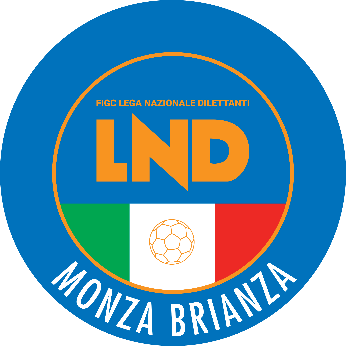 DELEGAZIONE PROVINCIALE DI MONZAVia Piave 7 -20900 MONZA  Tel. 039 2326135 - Fax 039 2304666 - e-mail: del.monza@lnd.itPEC: lndmonza@pec.comitatoregionalelombardia.itPEC GIUDICE SPORTIVO: giudicemonzabrianza@pec.comitatoregionalelombardia.ite-mail rapporti attività di base: adb.monza@lnd.itCanale telegram:@lndmonza  link: https://t.me/lndmonzahttps://t.me/lndmonzaORARIO APERTURALunedì 09:30-12:30/13:00-15:30/20:30-22:00Giovedì 13:30-16:00/20:30-22:00 
Martedì-Mercoledì-Venerdì 09:30-12:30/13:00-15:30Stagione Sportiva 2022/2023Comunicato Ufficiale N° 41 del 20/04/2023Stagione Sportiva 2022/2023Comunicato Ufficiale N° 41 del 20/04/2023N°DENOMINAZIONE TORNEOSOCIETÀ ORG.CATEGORIADATA INIZIODATA FINE502° TORNEO MAGNINUOVA USMATEPP-PR27/528/5512° CHAMPIONS PINK CUPNUOVA USMATEPE11/6521° BAIO FABIANO & SIMONENUOVA USMATEPPR10/06532° CHAMPIONS PINK CUPNUOVA USMATEPP10/0654MEM. LIGORNO FLIPNESSALL SOCCERPE-P-PR6/051/065513° REGGIANIPOL.CGBPG-E-P-PR2/0528/055634° COMUNE DI ARCOREA.CASATI ARCOREPP-PR25/046/0557VIBE CUPVIBE RONCHESEPA-G-E-P-PR-PA29/0427/05SCUOLE CALCIOAnnata SportivaJUVENILIA2021/2022POLISPORTIVA DI NOVA2021/2022POZZUOLO CALCIO2021/2022VAREDO (GIR.1)COSOV (GIR.2)SEREGNO (GIR.3)BUSNAGO (GIR.5)POZZUOLO (GIR.5)POL DI NOVA (GIR.7)PRO VICTORIA (GIR.9)VAREDO (GIR.9)CARNATESE (GIR.11)OR. PESSANO (GIR.12)CARUGATEAURORA DESIOPOL. Di NOVAFUTSAL  LAZZATEFinale andata 29/04/2023Finale ritorno 6/5/2023CASSINA CALCIO - A.CASATI CALCIO ARCOREA.CASATI CALCIO ARCORE - CASSINA CALCIOPrima giornata 29/4/2023Seconda giornata 6/5/2023Terza giornata 13/5/2023LIMBIATEF.C. CERNUSCOSquadra 3 (vincente girone A)Perdente 1a giornataSquadra 3 (vincente girone __)Vincente 1a giornataPrima giornata 6/5/2023Seconda giornata 10/5/2023Terza giornata 13/5/2022Squadra 1 (vincente girone F)ALL SOCCERSquadra 3 (vincente girone E)Perdente 1a giornataSquadra 3 (vincente girone __)Vincente 1a giornataPrima giornata 6/5/2023Seconda giornata 10/5/2023Terza giornata 13/5/2022Squadra 1 (vincente girone B)Squadra 2 (vincente girone A)Squadra 3 (vincente girone C)Perdente 1a giornataSquadra 3 (vincente girone __)Vincente 1a giornataPrima giornata 13/5/2023Seconda giornata 17/5/2023Terza giornata 20/5/2022Squadra 1 (vincente girone 1)Squadra 2 (vincente girone 2)Squadra 3 (vincente girone 3)Perdente 1a giornataSquadra 3 (vincente girone __)Vincente 1a giornataA.CASATI ARCOREALBIATESEAURELIANAAURORA DESIOBELLUSCOBESANA FORTITUDOBIASSONOBRIOSCHESEBUSNAGOCAMPAGNOLA DON BOSCOCARUGATECASSINA CALCIOCITTA DI BRUGHERIOCITTA DI CORNATECOLNAGODB CALCIOFIAMMA MONZAGES MONZAGIUSSANOJUVENILIALA DOMINANTELEO TEAMLISCATEMOLINELLOMONZAMUGGIONUOVA RONCHESENUOVA USMATEORATORIO PESSANOPIO XI SPERANZAPOL. DI NOVAPOZZOPRO LISSONEREAL CARUGATEREAL MEDARENATERONCELLOS.A.S.D.S.ROCCOSOVICOSTELLA AZZURRATREZZOTRIUGGESEVIRESVIRTUS ACLI TRECELLAVIRTUS INZAGOData GaraN° Gior.Squadra 1Squadra 2Data Orig.Ora Var.Ora Orig.Impianto23/04/202313 RVAPRIO CALCIOMEDOLAGO15:30C.S.COMUNALE N.1(E.A) BREMBATE VIALE TIZIANO VECELLIOData GaraN° Gior.Squadra 1Squadra 2Data Orig.Ora Var.Ora Orig.Impianto23/04/202313 RGIUSSANO CALCIOLEO TEAM14:3015:3023/04/202313 RPIO XI SPERANZABESANA A.S.D. FORTITUDO17:30COMUNALE "D.CRIPPA"-CAMPO A CINISELLO BALSAMO VIA DEI LAVORATORI 5123/04/202313 RVIRESGERARDIANA MONZA17:3017:0030/04/202314 RBESANA A.S.D. FORTITUDOCAMPAGNOLA DON BOSCO15:30C.S. COMUNALE "G. FACCHETTI" GARBAGNATE MONASTERO VIALE BRIANZA, 1230/04/202314 RNUOVA USMATEVIGNAREAL15:3014:30PREDA MAURO(MEDOLAGO) CAROTTI GIULIO(VAPRIO CALCIO) RAVASIO MARCO(AURORA TERNO) SQUITIERI FELICE(BESANA A.S.D. FORTITUDO) BARA MOHAMED(CALUSCO CALCIO) ROBUSTELLI TEST MATTIA(BELLUSCO 1947) ALBANI ANDREA(BESANA A.S.D. FORTITUDO) PALOMBA MICHELE(REAL CINISELLO) DEGLI ANTONI MICHAEL(AURORA TERNO) CASIRAGHI GABRIELE(BESANA A.S.D. FORTITUDO) POZZOLI LUCA(BESANA A.S.D. FORTITUDO) SANTAMBROGIO LUCA(BESANA A.S.D. FORTITUDO) LOMUSCIO ALESSANDRO(CS COLNAGO) BLE ROYAL DENNIS(MEDOLAGO) LACEDONIA DIEGO(NINO RONCO) SELAKOVIC BRANKO(NUOVA USMATE) BRUCCIANI SIMONE(VIRES) CAPITANIO MARCO(BUSNAGO) CERIANI MONTACER GIORGI(AURORA TERNO) CORAZZA LORIS(BUSNAGO) MESSINA ALDO(BUSNAGO) TOGNOLI ALBERTO(CALUSCO CALCIO) CAZZANIGA DAVIDE(GERARDIANA MONZA) PERSANO DAVIDE(LEO TEAM) COLNAGHI FEDERICO(LISCATE CALCIO) BRAMBILLA LUCA(NUOVA USMATE) FORCHINI ANDREA(VAPRIO CALCIO) BAMBA MAMADOU(PIOLTELLESE 1967) MAESTRONI SIMONE(VIGNAREAL) CREMA NICCOLO ANDREA(CAMPAGNOLA DON BOSCO) MONDONICO ANDREA(NUOVA USMATE) VALENTINI MATTEO(PIO XI SPERANZA) JAMMEH LAMIN(REAL CINISELLO) BOLOGNINI SIMONE(REVOLUTIONAL CARVICO) BRAMBILLA DENNIS(VIGNAREAL) D AMBROSIO MAURO(PESSANO CON BORNAGO) PAPPALARDO YARI(PESSANO CON BORNAGO) CEREDA MARCO(CENTRO SPORTIVO VILLANOVA) RAMELLA MAURIZIO(MONGUZZO 1997) CARMINATI FELICE(GREZZAGO) VITALI DANIELE(ORATORIO PESSANO) INSOLI ANDREA(MASATE) TRESOLDI ANDREA(REAL CARUGATE) AMERIO GIANLUCA(CAMBIAGHESE) BIFFI EDOARDO(GREZZAGO) CADIOLI LEONARDO(INVERIGO) MIRABELLA LUCA(INVERIGO) GIACALONE MARCELLO(MASATE) SARONNI FABIO(ORNAGO A.S.D.) NAVARRA GAETANO(REAL CARUGATE) LARIONESI ROBERTO DANIELE(SAN FRUTTUOSO) RIVA DENIS(INVERIGO) NDIAYE ABDARAHMANE(INVERIGO) CILIBERTI MICHELE(NOVESE) ASTA SAMUELE(NUOVA FRONTIERA) PULICI MASSIMILIANO(RONCELLO F.C. 2018) BALDO CHRISTIAN(SAN FRUTTUOSO) BRAMBILLA ALESSANDRO(SAN FRUTTUOSO) TANFOGLIO SIMONE(SAN FRUTTUOSO) KABORI HAMID(UNIONE SPORTIVA OLYMPIC) Data GaraN° Gior.Squadra 1Squadra 2Data Orig.Ora Var.Ora Orig.Impianto22/04/202313 RBESANA A.S.D. FORTITUDOPRO LISSONE CALCIO15:00C.S. COMUNALE "G. FACCHETTI" GARBAGNATE MONASTERO VIALE BRIANZA, 12MAURI FABIO ANDREA(PIERINO GHEZZI) ALTOMARE ANDREA FILIPPO(FONAS) BRAMBILLA TOMMASO(PIERINO GHEZZI) FRANCESCONI JONAH(VAPRIO CALCIO) MUNDO GABRIEL(A.CASATI CALCIO ARCORE) MOROSINI STEFANO(BESANA A.S.D. FORTITUDO) GIULIANI THOMAS(FONAS) PEQINI DENIS(FONAS) BELTRAN MACHIN DENNIS(MOLINELLO A.S.D.) BIGICA DAVIDE(PIERINO GHEZZI) VALENTINI NICHOLAS(PIERINO GHEZZI) BERNARDI MIRCO GIANFRANC(CITTA DI MONZA) PRAZZOLI MATTEO(VEDANO) CARINI ANDREA(VIRES) CAZZANIGA MATTIA(A.CASATI CALCIO ARCORE) CUCINOTTA DAVIDE(CITTA DI MONZA) FONTANESI FLAVIO CESARE F(CITTA DI MONZA) CARELLA MATTEO(POZZO CALCIO) SANTILLO VINCENZO ALBERT(SAN FRUTTUOSO) FABBRICA RICCARDO(POLISPORTIVA DI NOVA) BRUZZANO ALBERTO(AURORA DESIO 1922) LUCCHESE ANDREA(AURORA DESIO 1922) MASTRAPASQUA MANUEL(AURORA DESIO 1922) LONGO ALEX(CASSINA CALCIO) FERRARI LORENZO(POLISPORTIVA ARGENTIA) Data GaraN° Gior.Squadra 1Squadra 2Data Orig.Ora Var.Ora Orig.Impianto23/04/20231 RC.O.S.O.V.CITTA DI BRUGHERIO22/01/202310:00PARROCCHIALE VILLASANTA VIA V.VENETO 323/04/20231 RDB CALCIO CESANO MADERNOVIBE RONCHESE22/01/202315:0011:3023/04/20231 RLIMBIATEBESANA A.S.D. FORTITUDO22/01/202316:0010:30C.S. CRAL "ANTONINI CORBERI" LIMBIATE FRAZIONE MOMBELLO VIA MONTE GRAPPA 4223/04/20231 RMUGGIOPRO LISSONE CALCIO22/01/202310:00STADIO "SUPERGA 1949" N.1 MUGGIO' VIA LEGNANO23/04/20231 RVAREDOJUVENILIA SPORT CLUB22/01/202311:15LISSONI MANUEL(LA DOMINANTE) RADAELLI LUIGI(FONAS) LISSONI MANUEL(LA DOMINANTE) FIORE EMILIO(LA DOMINANTE) SCIRANO JACOPO(LESMO SSD ARL) KARAKAS NUSRET(SPORTING VALENTINOMAZZOLA) TIMIS SEBASTIAN VASIL(TREZZO) BORGONOVO MATTEO(VIRTUS INZAGO) Data GaraN° Gior.Squadra 1Squadra 2Data Orig.Ora Var.Ora Orig.Impianto21/04/20231 RDI PO VIMERCATESEBELLUSCO 194722/01/202319:0010:0022/04/20231 RA.CASATI CALCIO ARCOREC.O.S.O.V.22/01/202317:3009:3022/04/20231 RALL SOCCERCITTA DI MONZA22/01/202317:0011:00C.S. COMUNALE "S.G.BOSCO" 2 BRUGHERIO VIA S.GIOVANNI BOSCO,17 (E.A)23/04/20231 RPRO LISSONE CALCIOCARUGATE22/01/202311:1523/04/20231 RRONCELLO F.C. 2018LEO TEAM22/01/202310:00Data GaraN° Gior.Squadra 1Squadra 2Data Orig.Ora Var.Ora Orig.Impianto22/04/202313 RCITTA DI BRUGHERIOCITTA DI CORNATE23/04/202317:3016:00COMUNALE "D.CRIPPA"-CAMPO A CINISELLO BALSAMO VIA DEI LAVORATORI 5127/04/20231 RPOLISPORTIVA ARGENTIACITTA DI BRUGHERIO22/01/202320:3016:45NOBILE SALVATORE(BASE 96 SEVESO) MANDARADONI FRANCESCO(BASE 96 SEVESO) DE CESARE MATTIA(LESMO SSD ARL) MARCIANO NICOLO(TREZZO) MANDARADONI FRANCESCO(BASE 96 SEVESO) DELLO IACOVO EMANUELE ANTHON(CITTA DI CORNATE) OUNISSI YOUNES(ATLETICO A.T.) CALIANDRO ARCANGELO(CITTA DI BRUGHERIO) COLOMBO LEONARDO(CITTA DI CORNATE) Data GaraN° Gior.Squadra 1Squadra 2Data Orig.Ora Var.Ora Orig.Impianto22/04/202313 RCITTA DI MONZACASSINA CALCIO23/04/202316:3009:1530/04/20231 RBELLUSCO 1947CITTA DI CORNATE22/01/202309:3010:00CENTRO SPORT.COMUNALE CORNATE D'ADDA VIA ALDO MORO 130/04/20231 RVEDANOVIBE RONCHESE22/01/202310:3009:30Data GaraN° Gior.Squadra 1Squadra 2Data Orig.Ora Var.Ora Orig.Impianto20/04/202313 RPOLISPORTIVA ARGENTIALISCATE CALCIO23/04/202320:0016:4520/04/202313 RSPORTING VALENTINOMAZZOLAPESSANO CON BORNAGO23/04/202320:0015:0023/04/202313 RALL SOCCER sq.BCITTA DI BRUGHERIO11:1529/04/20231 RPESSANO CON BORNAGOPOLISPORTIVA ARGENTIA22/01/202316:0015:30Data GaraN° Gior.Squadra 1Squadra 2Data Orig.Ora Var.Ora Orig.Impianto22/04/202313 RCAMPAGNOLA DON BOSCOBIASSONO23/04/202315:0010:0022/04/202313 RJUVENILIA SPORT CLUBVAREDO23/04/202318:0009:1523/04/202313 RC.O.S.O.V.NUOVA RONCHESE10:0017:0029/04/20231 RNUOVA RONCHESELEO TEAM22/01/202315:0010:15CAMPO SPORTIVO COMUNALE CORREZZANA VIA PIERRE DE COUBERTINSALONI LORENZO(LIMBIATE) MARABELLI ACHILLE(SAN FRUTTUOSO) CARMINATI MATTEO(PIERINO GHEZZI) ZAFFERONI EDOARDO(SAN FRUTTUOSO) POLIMENO SIMONE(CITTA DI CORNATE) GALLINA ALESSANDRO(SAN FRUTTUOSO) CIGNA MATTEO(VAREDO) CAGLIANI GIACOMO(VIRTUS INZAGO) Data GaraN° Gior.Squadra 1Squadra 2Data Orig.Ora Var.Ora Orig.Impianto28/04/202314 ALEO TEAMBELLUSCO 194730/04/202320:0014:3004/05/202315 ADI PO VIMERCATESECAMPAGNOLA DON BOSCO07/05/202319:0016:30Data GaraN° Gior.Squadra 1Squadra 2Data Orig.Ora Var.Ora Orig.Impianto20/04/202313 ACARUGATEJUVENILIA SPORT CLUB23/04/202320:3009:3023/04/202313 AVIBE RONCHESEOLIMPIC TREZZANESE09:3017:30C.S.COM."GIACINTO FACCHETTI" 1 TREZZANO ROSA VIA A.DE GASPERI29/04/202314 ACITTA DI MONZAVIBE RONCHESE30/04/202316:3010:00Data GaraN° Gior.Squadra 1Squadra 2Data Orig.Ora Var.Ora Orig.Impianto26/04/202314 ABUSNAGOCAVENAGO30/04/202319:0015:0026/04/202314 APOZZUOLO CALCIOPRO VICTORIA 190630/04/202320:0009:3006/05/202315 ABOVISIO MASCIAGOBUSNAGO07/05/202315:3009:3006/05/202315 ACAVENAGOLA DOMINANTE07/05/202316:3010:00ZINGARIELLO MATTEO(POLISPORTIVA DI NOVA) BRUSCHETTA MATTIA(ACCADEMIA SOVICO CALCsq.B) VERGADORO MATTEO(PRO LISSONE CALCIO) SPANO SIMONE(PRO LISSONE CALCIO) 